ХАНТЫ-МАНСИЙСКИЙ АВТОНОМНЫЙ ОКРУГ-ЮГРАГОРОД  НИЖНЕВАРТОВСКМУНИЦИПАЛЬНОЕ БЮДЖЕТНОЕ ОБЩЕОБРАЗОВАТЕЛЬНОЕ УЧРЕЖДЕНИЕ «СРЕДНЯЯ ШКОЛА № 19»УТВЕРЖДАЮДиректор МБОУ «СШ № 19»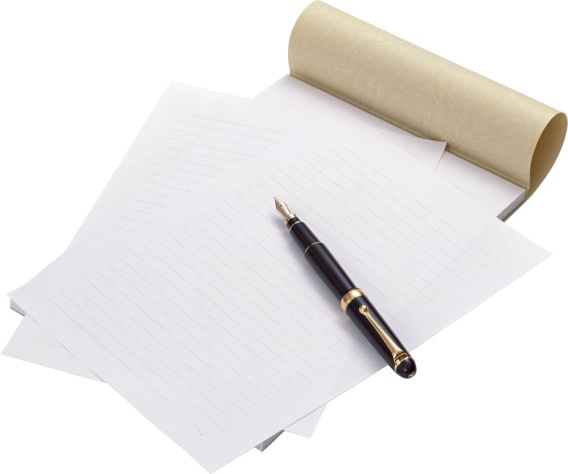 ПАСПОРТ КАБИНЕТАНАЧАЛЬНЫХ КЛАССОВ№ 206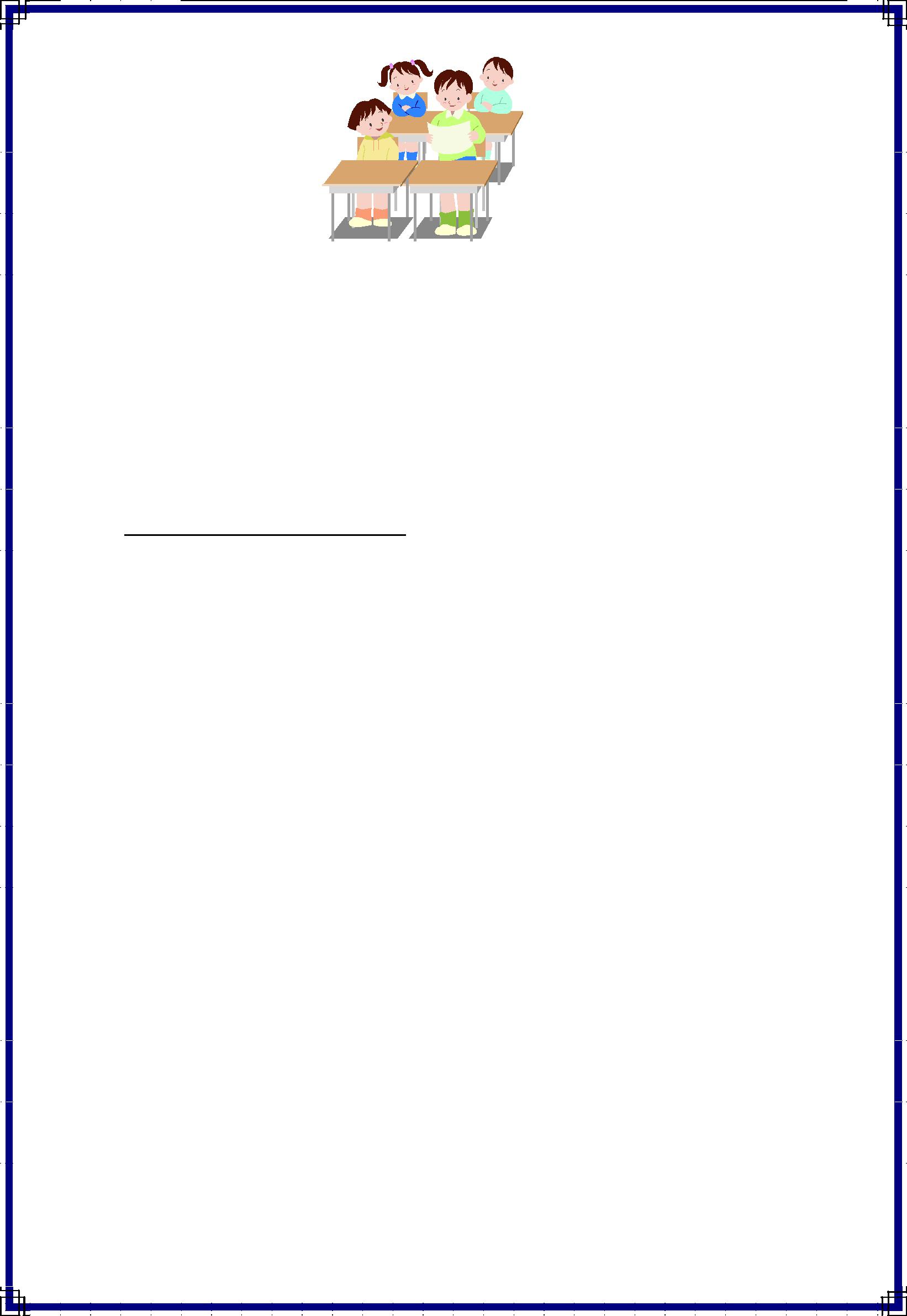 ОБЩИЕ СВЕДЕНИЯЮридический  адрес  образовательного  учреждения  -  628624,Российская Федерация, Тюменская область, Ханты-Мансийский автономный округ - Югра, г. Нижневартовск, ул. Мира, 76-В.Количество учителей, работающих в кабинете - 1Ф.И.О. учителя (ей), ответственных за кабинет – Фазылова Дарья ДинаровнаОтветственный (е) класс(ы) - 1А.Этаж, общая площадь кабинета - второй, 48 кв. метровОсвещение кабинета - лампы дневного света (13 шт.); «кососвет»(2 шт.); естественное.Отопление - централизованное.Для каких классов предназначен кабинет - 1 - 4 классы.Для преподавания каких предметов предназначен кабинет  -начальные классыПРАВИЛА ПОЛЬЗОВАНИЯ КАБИНЕТОМ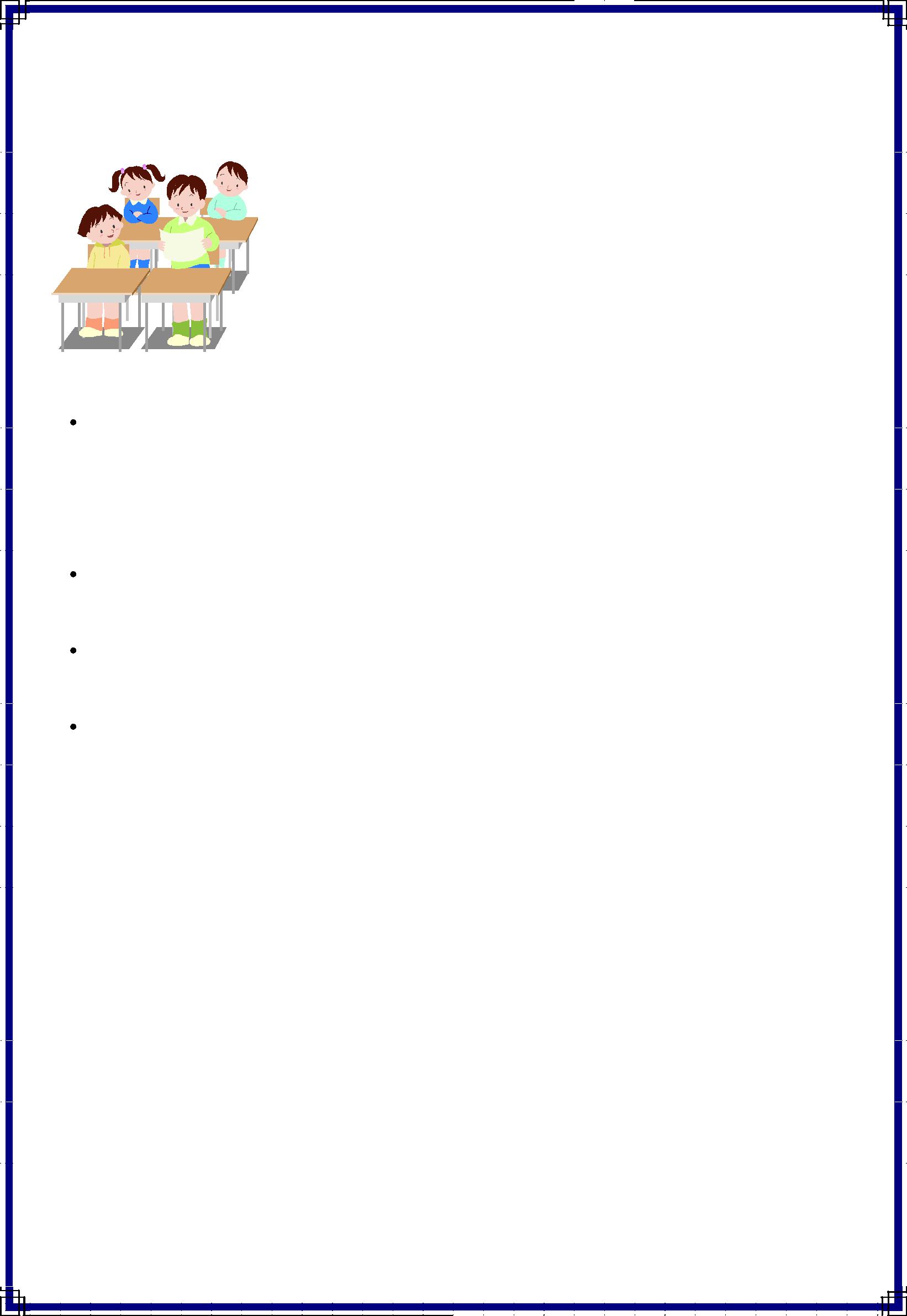 НАЧАЛЬНЫХ КЛАССОВКабинет должен быть открыт за 15 минут до началазанятий.Учащиеся находятся в кабинете без верхней одежды.Кабинет должен проветриваться каждую перемену.Учащиеся должны соблюдать правила безопасностив кабинете.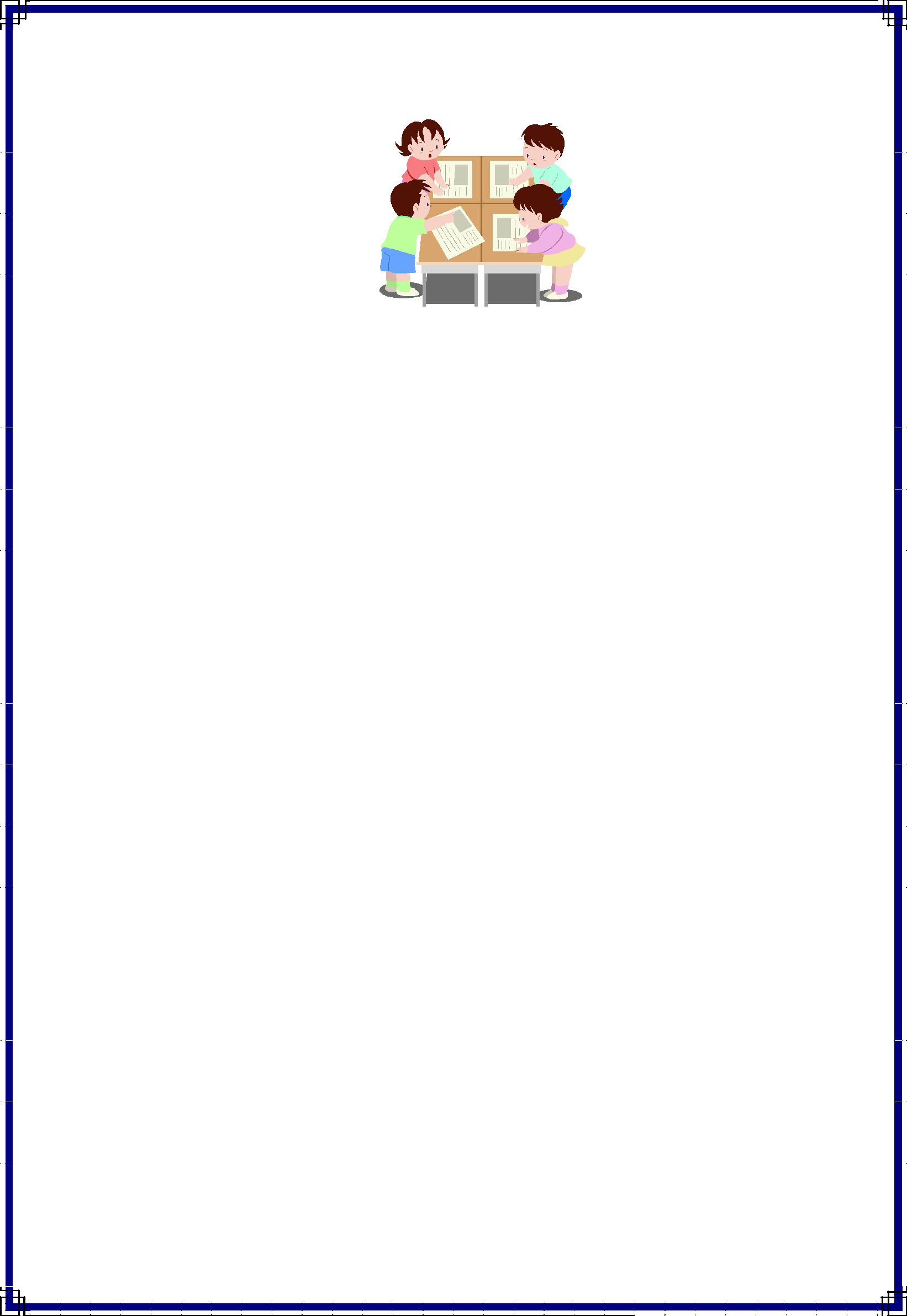 ГРАФИК ЗАНЯТОСТИ КАБИНЕТА № 206Расписание работы кабинетана 2020 – 2021 учебный годСовет кабинета № 206Фазылова Дарья Динаровна – учитель начальных классовПЛАН РАБОТЫ КАБИНЕТА № 206Перспективный план развития кабинета № 206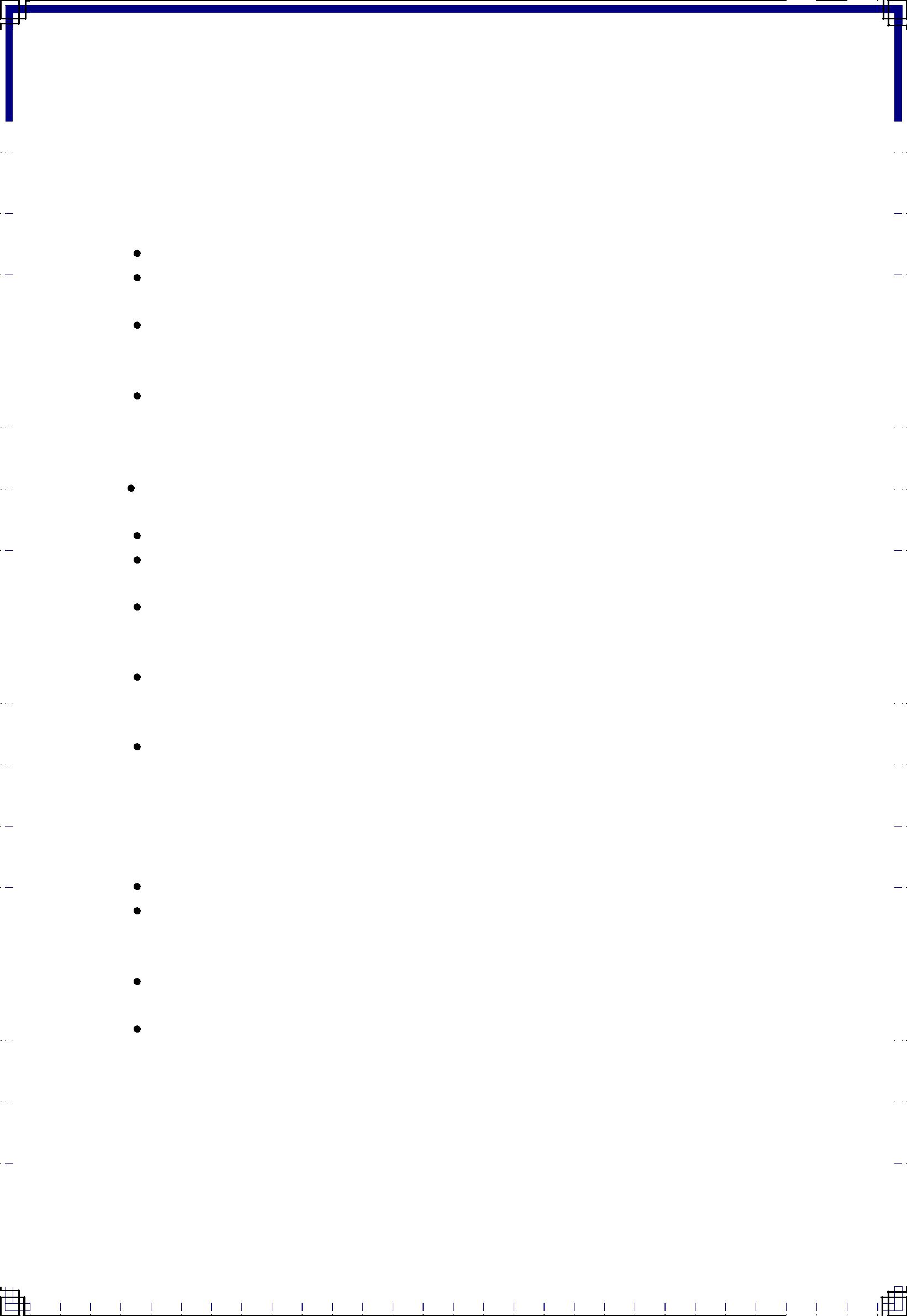 на 2020-2021 г.г.План работы кабинетана 2020– 2021 учебный год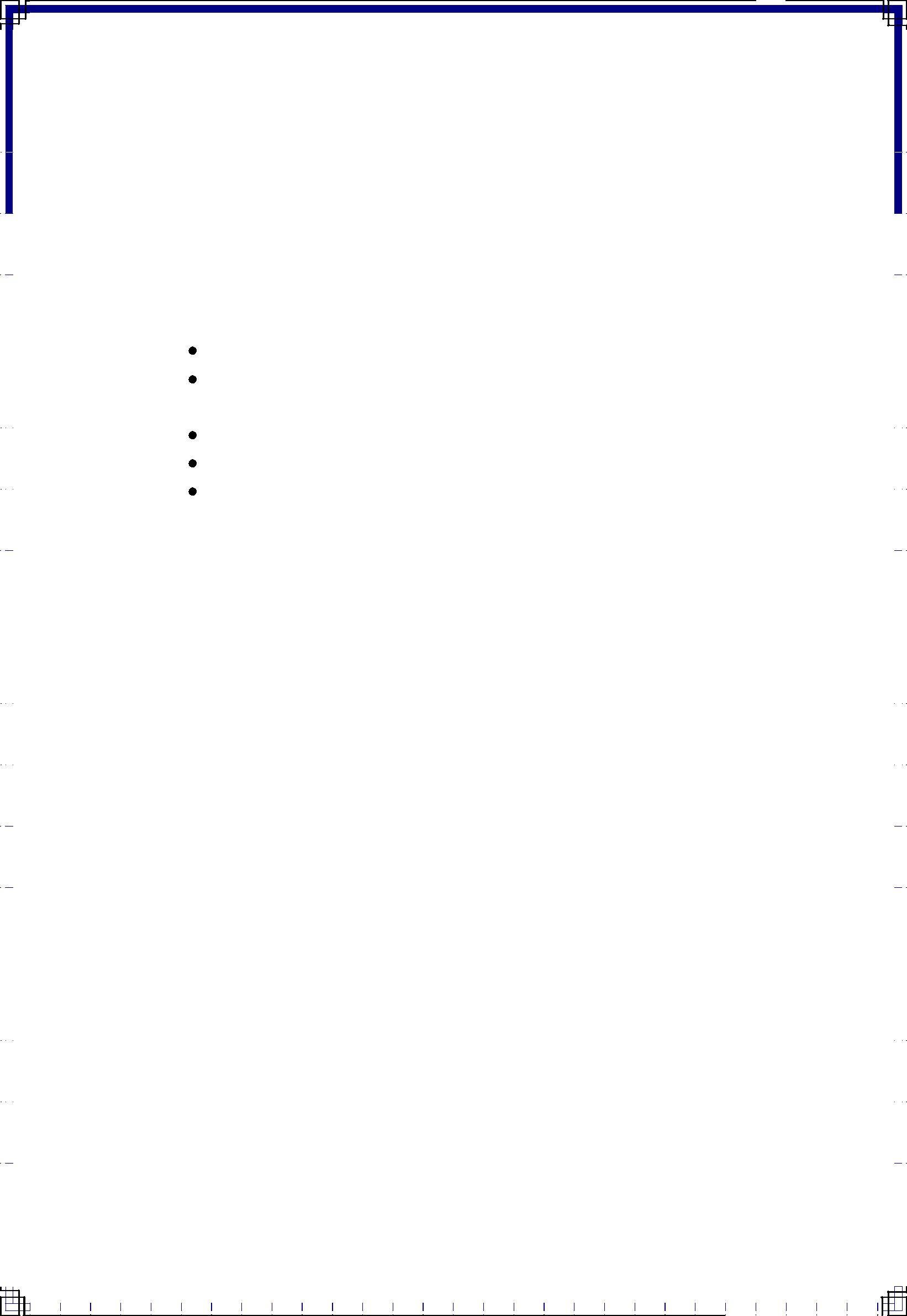 ОСНАЖЕННОСТЬ КАБИНЕТА № 206 МЕБЕЛЬЮ И ТЕХНИЧЕСКИМИ СРЕДСТВАМИ ОБУЧЕНИЯ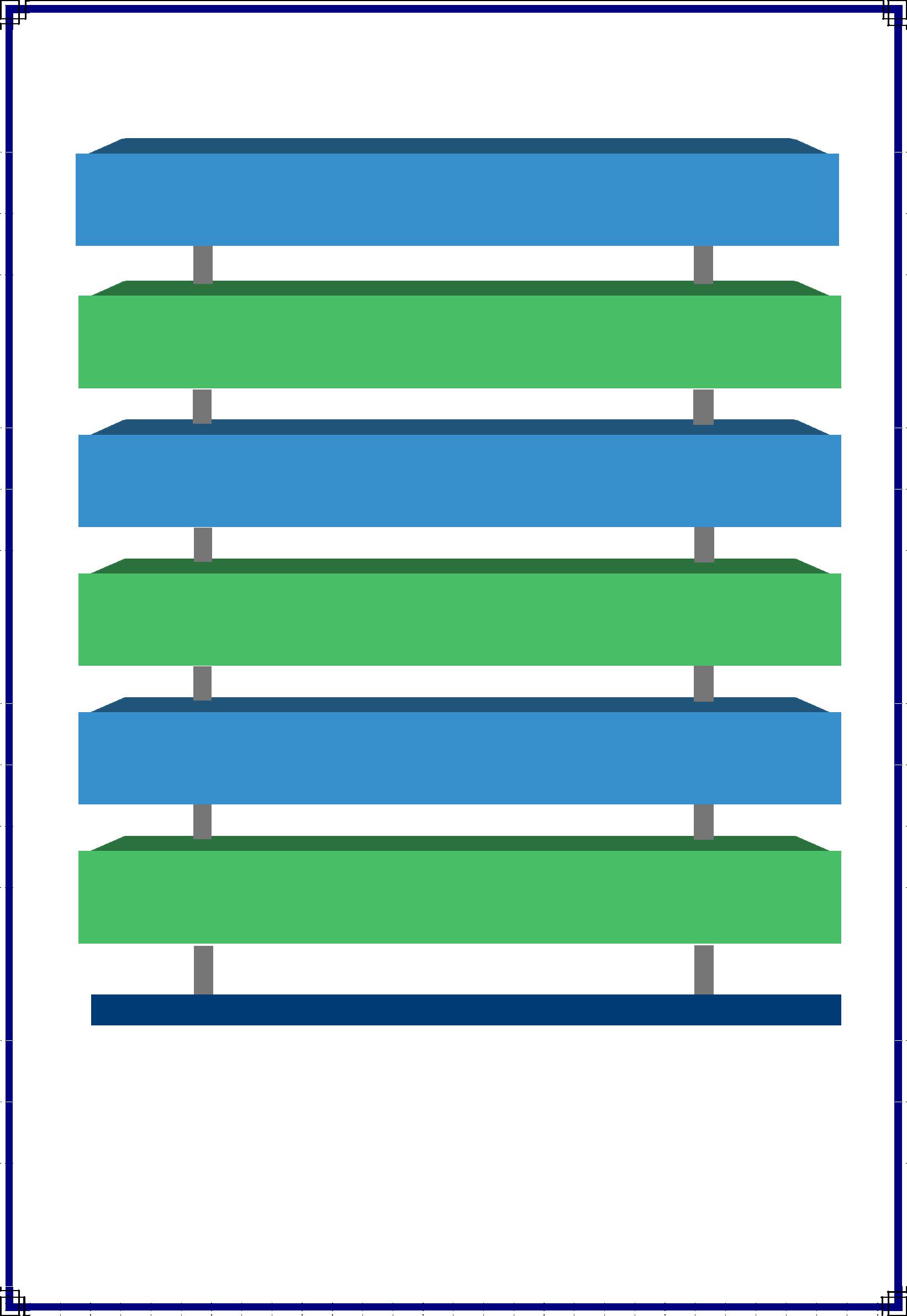 КОМПЛЕКТ УЧЕНИЧЕСКОЙ МЕБЕЛИ(ПАРТЫ - 15 ШТ., СТУЛЬЯ – 30 ШТ.УЧИТЕЛЬСКОЕ МЕСТО (СТОЛ - 1 ШТ. ИНВ.№ А-21, КРЕСЛО – 1 ШТ. А - 21____________________________МЕБЕЛЬНАЯ СТЕНКА—1 ШТ. ИНВ.№_1060034944____________________КОМПЬЮТЕР—1 ШТ. ИНВ.№ _10400000101_____________________МУЛЬТИМЕДИЙНЫЙ ПРОЕКТОР—1 ШТ. ИНВ. №410134000000045___________ПРИНТЕР—1 ШТ. ИНВ. №_410134000000270_____________________________________СОСТОЯНИЕ ОХРАНЫ ТРУДА В КАБИНЕТЕНаличие инструкции по охране труда;Наличие акта-разрешения на проведение занятий в кабинете начальнвх классов;Наличие и заполнение журнала регистрации инструктажаучащихся по охране труда,опись. На упаковках медикаментов проставляется порядковый номер согласно описи. На дверце мед. аптечки или рядом с ней вывешивается краткая инструкция по оказанию первой помощи при травмах, а также адрес и номер телефона ближайшего лечебного учреждения).Соблюдение нормы освещенности в кабинете (Наименьшая освещенность должна быть: при люминесцентных лампах ЗОО лк. (20Вт/кв.м.), при лампах накаливания -150лк. (48 Вт./кв. м)Соблюдение санитарно-гигиенических норм в кабинете(Температура воздуха в кабинете должна быть в пределах 18-20°С, относительная влажность воздуха в пределах 62-55%.Для повышения влажности воздуха следует применять увлажнители воздуха, заправляемые ежедневно дистиллированной или прокипяченной питьевой водой.В кабинете перед началом занятий и после каждого академического часа следует осуществлять сквозное проветривание.В кабинете ежедневно должна проводиться влажная уборка, а экраны видеомонитора и интерактивной доски протираться от пыли. Чистка стекол оконных рам и светильников должна проводиться не реже двух раз в год.Поверхность пола в кабинете должна быть ровной, без выбоин, нескользкой и удобной для очистки, обладающей антистатическими свойствами.Стены кабинета должны быть окрашены холодными тонами красок: светло-голубым, светло-зеленым, светло-серым цветами.Не допускается использование блестящих поверхностей в отделке интерьера кабинета.СПИСОК CD. DVD ДИСКОВ, ЭЛЕКТРОННЫХ УЧЕБНЫХ ПОСОБИЙ, ИМЕЮЩИХСЯ В КАБИНЕТЕ № 206УЧЕБНО-МЕТОДИЧЕСКАЯ И СПРАВОЧНАЯ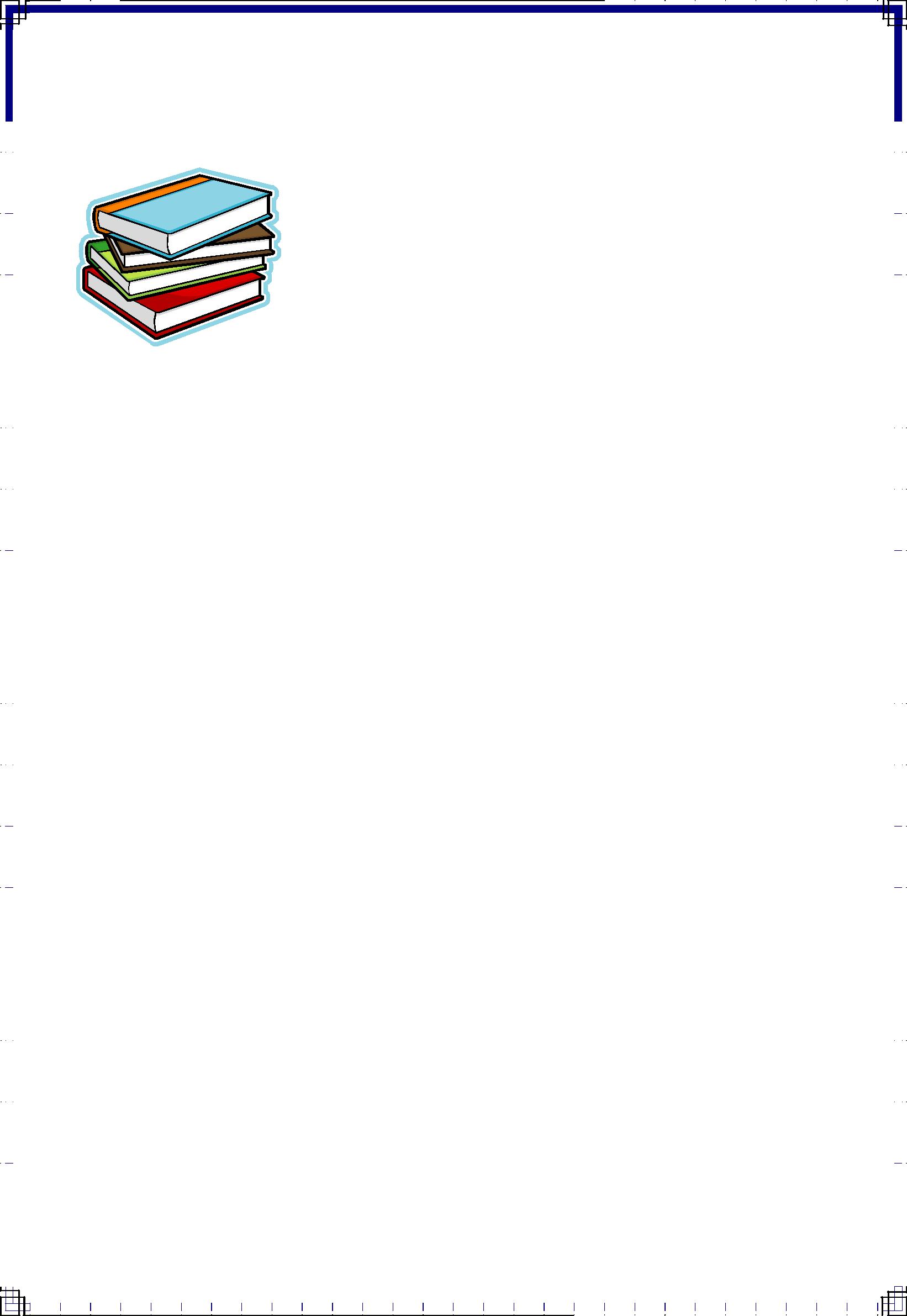 ЛИТЕРАТУРАПравила пользования учебным кабинетомУчебный кабинет открывается за 15 минут до начала занятий.Учащиеся приглашаются в кабинет учителем, находятся в кабинете только в присутствии учителя.Учащиеся обязаны бережно относиться к имуществу, находящемуся в кабинете.В кабинете запрещается:загромождать проходы сумками и портфелями;передвигать мебель;бегать по кабинету;приносить на уроки посторонние предметы;трогать электрические розетки;жевать жвачку.Дежурныеготовят доску к уроку,проветривают кабинет,поливают цветы,по окончании уроков проводят мини-уборку.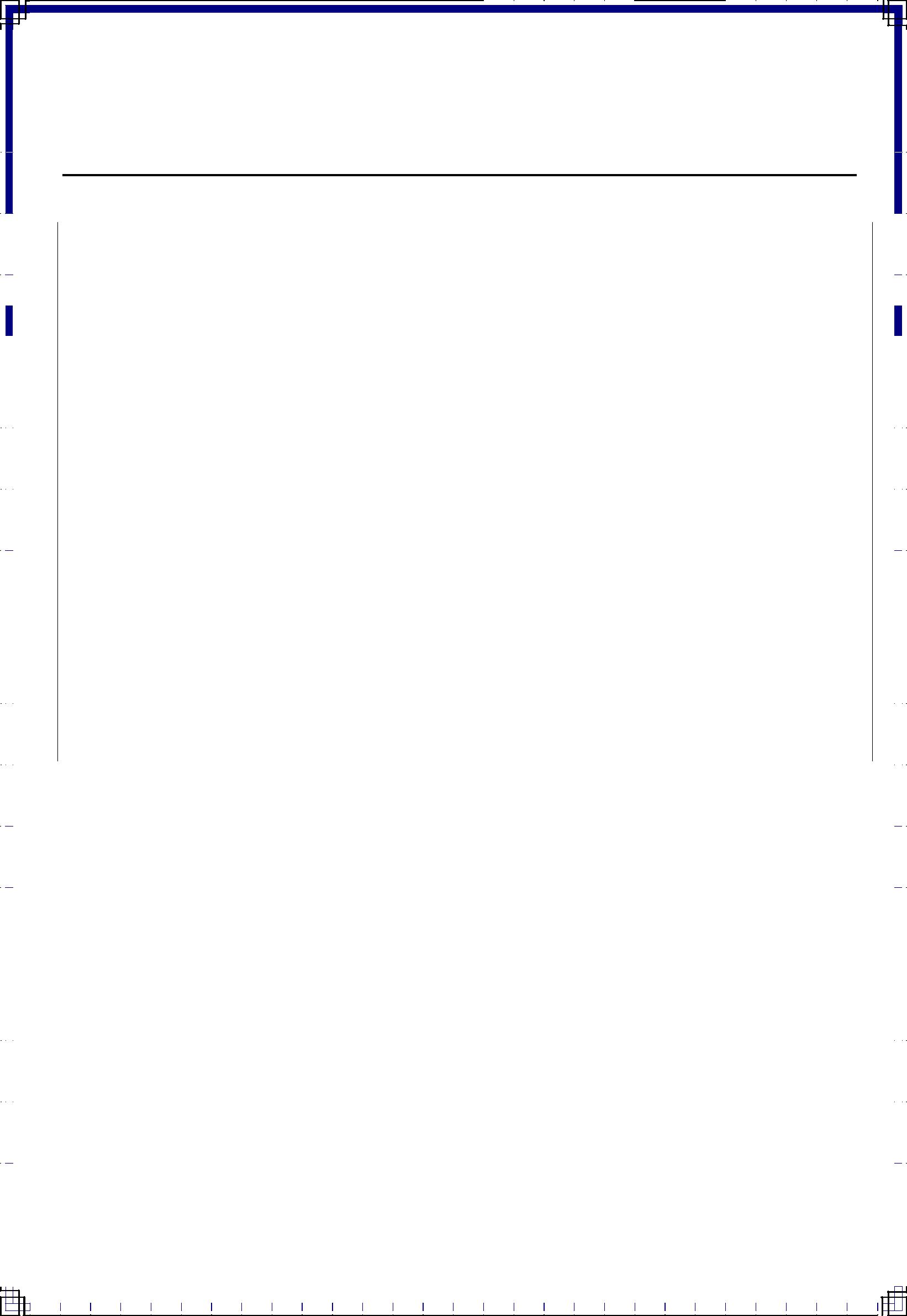 Диагностическая карта учебного кабинета206, начальные классы               (№ кабинета, предмет)Наличие:СХЕМА КАБИНЕТАКабинет–помещение,помещение,предназначенноепредназначенноедляспециальныхзанятийснеобходимымдляэтогоспециальныхзанятийснеобходимымдляэтогоспециальныхзанятийснеобходимымдляэтогоспециальныхзанятийснеобходимымдляэтогоспециальныхзанятийснеобходимымдляэтогоспециальныхзанятийснеобходимымдляэтогоспециальныхзанятийснеобходимымдляэтогооборудованием.Учебный   кабинет   –   учебное   помещение   школы,Учебный   кабинет   –   учебное   помещение   школы,Учебный   кабинет   –   учебное   помещение   школы,Учебный   кабинет   –   учебное   помещение   школы,Учебный   кабинет   –   учебное   помещение   школы,Учебный   кабинет   –   учебное   помещение   школы,Учебный   кабинет   –   учебное   помещение   школы,оснащенноенаглядныминагляднымипособиями,учебнымучебнымоборудованием,   мебелью   и   техническими   средствамиоборудованием,   мебелью   и   техническими   средствамиоборудованием,   мебелью   и   техническими   средствамиоборудованием,   мебелью   и   техническими   средствамиоборудованием,   мебелью   и   техническими   средствамиоборудованием,   мебелью   и   техническими   средствамиоборудованием,   мебелью   и   техническими   средствамиобучения,  в  котором  проводится  методическая,  учебная,обучения,  в  котором  проводится  методическая,  учебная,обучения,  в  котором  проводится  методическая,  учебная,обучения,  в  котором  проводится  методическая,  учебная,обучения,  в  котором  проводится  методическая,  учебная,обучения,  в  котором  проводится  методическая,  учебная,обучения,  в  котором  проводится  методическая,  учебная,факультативная и внеклассная работа с учащимися.факультативная и внеклассная работа с учащимися.факультативная и внеклассная работа с учащимися.факультативная и внеклассная работа с учащимися.факультативная и внеклассная работа с учащимися.факультативная и внеклассная работа с учащимися.Цель паспортизации учебного кабинета:Цель паспортизации учебного кабинета:Цель паспортизации учебного кабинета:Цель паспортизации учебного кабинета:Цель паспортизации учебного кабинета:Проанализировать  состояние  кабинета,  его  готовность  кПроанализировать  состояние  кабинета,  его  готовность  кПроанализировать  состояние  кабинета,  его  готовность  кПроанализировать  состояние  кабинета,  его  готовность  кПроанализировать  состояние  кабинета,  его  готовность  кПроанализировать  состояние  кабинета,  его  готовность  кПроанализировать  состояние  кабинета,  его  готовность  кобеспечениютребованийтребованийстандартовстандартовобразования,образования,определить  основные  направления  работы  по  приведениюопределить  основные  направления  работы  по  приведениюопределить  основные  направления  работы  по  приведениюопределить  основные  направления  работы  по  приведениюопределить  основные  направления  работы  по  приведениюопределить  основные  направления  работы  по  приведениюопределить  основные  направления  работы  по  приведениюучебного  кабинета  в  соответствие  требованиям  учебно-учебного  кабинета  в  соответствие  требованиям  учебно-учебного  кабинета  в  соответствие  требованиям  учебно-учебного  кабинета  в  соответствие  требованиям  учебно-учебного  кабинета  в  соответствие  требованиям  учебно-учебного  кабинета  в  соответствие  требованиям  учебно-учебного  кабинета  в  соответствие  требованиям  учебно-методического обеспечения образовательного процесса.методического обеспечения образовательного процесса.методического обеспечения образовательного процесса.методического обеспечения образовательного процесса.методического обеспечения образовательного процесса.методического обеспечения образовательного процесса.ПРАВИЛА ТЕХНИКИ БЕЗОПАСНОСТИ1. В кабинете невозможны подвижные игры.Запрещается бегать по кабинету.2. Окна  могут  быть  открыты  только  в  присутствии2. Окна  могут  быть  открыты  только  в  присутствииучителя или отсутствии учащихся.3.В  отсутствии  учителя  запрещается  прикасаться  кэлектроприборам и розеткам.4.В   отсутствие   учителя   всѐ   электрооборудованиеотключается.5.В  отсутствие  учителя  невозможно  перемещениеклассной доски.6.В отсутствие учителя класс не может быть запертучащимися изнутри.7.Дверцы  шкафов  и  другой  мебели  должны  бытьзакрыты.8.Все указания учителя по обеспечению безопасностив   классе   выполняются   учащимися   быстро   ибезусловно.1 урок2 урок3 урок4 урок5 урокДо 15.00ПнПнПнПнПнПнРусский языкЛитературное чтениеМатематикаМузыкаРитмика/бассейнГПДРусский языкЛитературное чтениеМатематикаМузыкаРитмика/бассейнГПДВтВтВтРусский языкОкружающий мирМатематикаТеатральная студияИЗОТехнологияГПДСрСрСрСрСрСрФизическая культураРусский языкМатематикаЛитературное чтениеШахматыКПДЧтЧтЧтЧтЧтЧтРусский языкЛитературное чтениеФизическая культураТехнологияОкружающий мирГПДРусский языкЛитературное чтениеФизическая культураТехнологияОкружающий мирГПДязыкПтПтПтРусский языкМатематикаФизическая культураЛитературное чтениеСамбоМатематикаФизическая культураЛитературное чтениеСамбо   ГПД№№№СОДЕРЖАНИЕ РАБОТЫСРОК№№№СОДЕРЖАНИЕ РАБОТЫСРОК№№№СОДЕРЖАНИЕ РАБОТЫСРОК№№№СОДЕРЖАНИЕ РАБОТЫСРОК1.Подготовка кабинета к новому учебному годуПодготовка кабинета к новому учебному годуСентябрь1.Подготовка кабинета к новому учебному годуПодготовка кабинета к новому учебному годуСентябрь2.Составление плана работы на годСоставление плана работы на годСентябрь2.Составление плана работы на годСоставление плана работы на годСентябрь3.Составление каталога учебно-методической литературыСоставление каталога учебно-методической литературыСентябрь -Сентябрь -3.Составление каталога учебно-методической литературыСоставление каталога учебно-методической литературыСентябрь -Сентябрь -ОктябрьОктябрь4.Изготовление картотеки учебного оборудованияИзготовление картотеки учебного оборудованияОктябрь4.Изготовление картотеки учебного оборудованияИзготовление картотеки учебного оборудованияОктябрь5.Обновление дидактического материалаОбновление дидактического материалаВ течение годаВ течение года5.Обновление дидактического материалаОбновление дидактического материалаВ течение годаВ течение года6.Пополнение медиатеки новыми электроннымиПополнение медиатеки новыми электроннымиВ течение годаВ течение годаучебниками для использования на уроках и приучебниками для использования на уроках и приподготовке к нимподготовке к ним7.Ремонт брошюр, пополнение индивидуальных карточекРемонт брошюр, пополнение индивидуальных карточекВ течение годаВ течение годас заданиями для организации контрольных ис заданиями для организации контрольных исамостоятельных работсамостоятельных работ8.Разработка мультимедийных уроков и их проведениеРазработка мультимедийных уроков и их проведениеВ течение годаВ течение года9.Разработка разноуровневых уроков с использованиемРазработка разноуровневых уроков с использованиемВ течение годаВ течение года9.Разработка разноуровневых уроков с использованиемРазработка разноуровневых уроков с использованиемВ течение годаВ течение годаИКТИКТИКТИКТ10.10.10.Проведение школьной олимпиады; участие учащихся вПроведение школьной олимпиады; участие учащихся вВ течение годаВ течение годамеждународном конкурсе – игре «Русский медвежонок.международном конкурсе – игре «Русский медвежонок.Языкознание для всех»; участие в проектной иЯзыкознание для всех»; участие в проектной иЯзыкознание для всех»; участие в проектной иЯзыкознание для всех»; участие в проектной иисследовательской деятельностиисследовательской деятельностиисследовательской деятельностиисследовательской деятельности11.11.11.Подведение итогов работы кабинетаПодведение итогов работы кабинетаИюнь11.11.11.Подведение итогов работы кабинетаПодведение итогов работы кабинетаИюнь№№СодержаниеСодержаниеСодержаниеСодержаниеСодержаниесрокисроки№№СодержаниеСодержаниеСодержаниеСодержаниеСодержаниесрокисроки202020202021202120222020202020212021202211Развитие материально-технической базыРазвитие материально-технической базыРазвитие материально-технической базыРазвитие материально-технической базыРазвитие материально-технической базыРазвитие материально-технической базыРазвитие материально-технической базыРазвитие материально-технической базыРазвитие материально-технической базы++кабинета:кабинета:замена мебели (парты, стулья);замена мебели (парты, стулья);замена мебели (парты, стулья);замена мебели (парты, стулья);замена мебели (парты, стулья);замена мебели (парты, стулья);замена мебели (парты, стулья);++замена мебели (парты, стулья);замена мебели (парты, стулья);замена мебели (парты, стулья);замена мебели (парты, стулья);замена мебели (парты, стулья);замена мебели (парты, стулья);замена мебели (парты, стулья);++ремонтмебелимебелимебели(парты,(парты,стулья,стулья,++ремонтмебелимебелимебели(парты,(парты,стулья,стулья,++шкафы);шкафы);шкафы);++шкафы);шкафы);шкафы);++замена линолеума;замена линолеума;замена линолеума;замена линолеума;замена линолеума;замена линолеума;++22Обновление оборудования:Обновление оборудования:Обновление оборудования:Обновление оборудования:Обновление оборудования:Обновление оборудования:Обновление оборудования:22Обновление оборудования:Обновление оборудования:Обновление оборудования:Обновление оборудования:Обновление оборудования:Обновление оборудования:Обновление оборудования:документ-камера;документ-камера;документ-камера;документ-камера;документ-камера;документ-камера;документ-камера;документ-камера;документ-камера;документ-камера;документ-камера;документ-камера;33ОбновлениеОбновлениеучебно-методическогоучебно-методическогоучебно-методическогоучебно-методическогоучебно-методическогоучебно-методическогобазы кабинета:базы кабинета:базы кабинета:базы кабинета:++базы кабинета:базы кабинета:базы кабинета:базы кабинета:++ о о о о о о о о++ о о о о о о о о++++стенда "Пожарная безопасность"стенда "Пожарная безопасность"стенда "Пожарная безопасность"стенда "Пожарная безопасность"стенда "Пожарная безопасность"стенда "Пожарная безопасность"стенда "Пожарная безопасность"стенда "Пожарная безопасность"++стенда«Здоровье«Здоровье«Здоровьеи++стенда«Здоровье«Здоровье«Здоровьеи++безопасность»;безопасность»;безопасность»;безопасность»;++безопасность»;безопасность»;безопасность»;безопасность»;++разработкаразработкаразработкаинформационного,информационного,информационного,информационного,информационного,разработкаразработкаразработкаинформационного,информационного,информационного,информационного,информационного,дидактическогодидактическогодидактическогодидактическогоматериаламатериаламатериалапо++предмету;предмету;предмету;++предмету;предмету;предмету;++предмету;предмету;предмету;пополнениепополнениепополнениемедиатекимедиатекимедиатекиновыминовыми++пополнениепополнениепополнениемедиатекимедиатекимедиатекиновыминовыми++электроннымиэлектроннымиэлектроннымиэлектроннымидидактическимидидактическимидидактическимидидактическими++электроннымиэлектроннымиэлектроннымиэлектроннымидидактическимидидактическимидидактическимидидактическимиматериалами;материалами;материалами;разработкаразработкаразработкаинтерактивныхинтерактивныхинтерактивныхинтерактивных++разработкаразработкаразработкаинтерактивныхинтерактивныхинтерактивныхинтерактивных++цифровыхцифровыхцифровыхобразовательныхобразовательныхобразовательныхобразовательных++цифровыхцифровыхцифровыхобразовательныхобразовательныхобразовательныхобразовательных++цифровыхцифровыхцифровыхобразовательныхобразовательныхобразовательныхобразовательныхресурсов по предмету.ресурсов по предмету.ресурсов по предмету.ресурсов по предмету.ресурсов по предмету.ресурсов по предмету.ресурсов по предмету.ресурсов по предмету.ресурсов по предмету.ресурсов по предмету.ресурсов по предмету.ресурсов по предмету.44ОбеспечениеОбеспечениесанитарно-гигиеническихсанитарно-гигиеническихсанитарно-гигиеническихсанитарно-гигиеническихсанитарно-гигиеническихсанитарно-гигиеническихсанитарно-гигиеническихтребований к кабинету русского языка итребований к кабинету русского языка итребований к кабинету русского языка итребований к кабинету русского языка итребований к кабинету русского языка итребований к кабинету русского языка итребований к кабинету русского языка итребований к кабинету русского языка итребований к кабинету русского языка илитературы:литературы:++литературы:литературы:++ежедневная влажная уборка;ежедневная влажная уборка;ежедневная влажная уборка;ежедневная влажная уборка;ежедневная влажная уборка;ежедневная влажная уборка;ежедневная влажная уборка;++ежедневная влажная уборка;ежедневная влажная уборка;ежедневная влажная уборка;ежедневная влажная уборка;ежедневная влажная уборка;ежедневная влажная уборка;ежедневная влажная уборка;++генеральная уборка кабинета.генеральная уборка кабинета.генеральная уборка кабинета.генеральная уборка кабинета.генеральная уборка кабинета.генеральная уборка кабинета.генеральная уборка кабинета.++55СоблюдениеСоблюдениеправилправилправилбезопасностибезопасностибезопасностивкабинете русского языка и литературы:кабинете русского языка и литературы:кабинете русского языка и литературы:кабинете русского языка и литературы:кабинете русского языка и литературы:кабинете русского языка и литературы:кабинете русского языка и литературы:кабинете русского языка и литературы:кабинете русского языка и литературы:++кабинете русского языка и литературы:кабинете русского языка и литературы:кабинете русского языка и литературы:кабинете русского языка и литературы:кабинете русского языка и литературы:кабинете русского языка и литературы:кабинете русского языка и литературы:кабинете русского языка и литературы:кабинете русского языка и литературы:++соблюдениесоблюдениесоблюдениепожарнойпожарнойпожарной++соблюдениесоблюдениесоблюдениепожарнойпожарнойпожарной++безопасности;безопасности;безопасности;безопасности;проведениепроведениепроведениеинструктажейинструктажейинструктажейинструктажейпо++технике безопасности.технике безопасности.технике безопасности.технике безопасности.технике безопасности.технике безопасности.++технике безопасности.технике безопасности.технике безопасности.технике безопасности.технике безопасности.технике безопасности.++МероприятиеМероприятиеМероприятиеМероприятиеСрокиОтветственныйОтветственныйМероприятиеМероприятиеМероприятиеМероприятиеСрокиОтветственныйОтветственныйОбновление и сохранность материально-технической базы кабинетаОбновление и сохранность материально-технической базы кабинетаОбновление и сохранность материально-технической базы кабинетаОбновление и сохранность материально-технической базы кабинетаОбновление и сохранность материально-технической базы кабинетаОбновление и сохранность материально-технической базы кабинетаОбновление и сохранность материально-технической базы кабинетаОбновление и сохранность материально-технической базы кабинетаОбновление и сохранность материально-технической базы кабинетаОбновление и сохранность материально-технической базы кабинетаОбновление и сохранность материально-технической базы кабинетаОбновление и сохранность материально-технической базы кабинетаПодготовка кабинета к новому учебному годуПодготовка кабинета к новому учебному годуПодготовка кабинета к новому учебному годуПодготовка кабинета к новому учебному годуПодготовка кабинета к новому учебному годуПодготовка кабинета к новому учебному годуПодготовка кабинета к новому учебному годуПодготовка кабинета к новому учебному годуПодготовка кабинета к новому учебному годуПодготовка кабинета к новому учебному годуПодготовка кабинета к новому учебному годуАвгуст 2020Август 2020Фазылова Д ДФазылова Д ДОбновление оборудования, ТСООбновление оборудования, ТСООбновление оборудования, ТСООбновление оборудования, ТСООбновление оборудования, ТСООбновление оборудования, ТСООбновление оборудования, ТСООбновление оборудования, ТСООбновление оборудования, ТСООбновление оборудования, ТСООбновление оборудования, ТСООбновление оборудования, ТСОЗаправка картриджейЗаправка картриджейЗаправка картриджейЗаправка картриджейЗаправка картриджейЗаправка картриджейЗаправка картриджейЗаправка картриджейЗаправка картриджей2 раза в год2 раза в годФазылова д ДФазылова д ДЗаправка картриджейЗаправка картриджейЗаправка картриджейЗаправка картриджейЗаправка картриджейЗаправка картриджейЗаправка картриджейЗаправка картриджейЗаправка картриджей2 раза в год2 раза в годФазылова д ДФазылова д ДОформление кабинетаОформление кабинетаОформление кабинетаОформление кабинетаОформление кабинетаОформление кабинетаОформление кабинетаОформление кабинетаОформление кабинетаОформление кабинетаОбновление учебно-информационных стендовОбновление учебно-информационных стендовОбновление учебно-информационных стендовОбновление учебно-информационных стендовОбновление учебно-информационных стендовОбновление учебно-информационных стендовОбновление учебно-информационных стендовОбновление учебно-информационных стендовОбновление учебно-информационных стендовОбновление учебно-информационных стендовОбновление учебно-информационных стендовАвгуст 2020Август 2020Фазылова Д ДФазылова Д ДОбновление учебно-информационных стендовОбновление учебно-информационных стендовОбновление учебно-информационных стендовОбновление учебно-информационных стендовОбновление учебно-информационных стендовОбновление учебно-информационных стендовОбновление учебно-информационных стендовОбновление учебно-информационных стендовОбновление учебно-информационных стендовОбновление учебно-информационных стендовОбновление учебно-информационных стендовАвгуст 2020Август 2020Фазылова Д ДФазылова Д ДОформление «Уголка безопасности»Оформление «Уголка безопасности»Оформление «Уголка безопасности»Оформление «Уголка безопасности»Оформление «Уголка безопасности»Оформление «Уголка безопасности»Оформление «Уголка безопасности»Оформление «Уголка безопасности»Оформление «Уголка безопасности»Сентябрь 2020Сентябрь 2020Совет кабинетаСовет кабинетаОбновление учебно-методического обеспечения кабинетаОбновление учебно-методического обеспечения кабинетаОбновление учебно-методического обеспечения кабинетаОбновление учебно-методического обеспечения кабинетаОбновление учебно-методического обеспечения кабинетаОбновление учебно-методического обеспечения кабинетаОбновление учебно-методического обеспечения кабинетаОбновление учебно-методического обеспечения кабинетаОбновление учебно-методического обеспечения кабинетаОбновление учебно-методического обеспечения кабинетаОбновление учебно-методического обеспечения кабинетаОбновление учебно-методического обеспечения кабинетаОбновление учебно-методического обеспечения кабинетаОбновление учебно-методического обеспечения кабинетаОбновление учебно-методического обеспечения кабинетаОбновление учебно-методического обеспечения кабинетаОбновление учебно-методического обеспечения кабинетаОбновление учебно-методического обеспечения кабинетаОбновление учебно-методического обеспечения кабинетаОбновление учебно-методического обеспечения кабинетаОбновление учебно-методического обеспечения кабинетаОбновление учебно-методического обеспечения кабинетаСистематизация имеющихся материаловСистематизация имеющихся материаловСистематизация имеющихся материаловСистематизация имеющихся материаловСистематизация имеющихся материаловСистематизация имеющихся материаловСистематизация имеющихся материаловСистематизация имеющихся материаловСистематизация имеющихся материаловI полугодиеI полугодиеФазылова Д ДФазылова Д ДСистематизация имеющихся материаловСистематизация имеющихся материаловСистематизация имеющихся материаловСистематизация имеющихся материаловСистематизация имеющихся материаловСистематизация имеющихся материаловСистематизация имеющихся материаловСистематизация имеющихся материаловСистематизация имеющихся материаловI полугодиеI полугодиеФазылова Д ДФазылова Д ДСоставление   справочных   материаловСоставление   справочных   материаловСоставление   справочных   материаловСоставление   справочных   материаловСоставление   справочных   материаловСоставление   справочных   материаловСоставление   справочных   материаловСоставление   справочных   материаловСоставление   справочных   материаловдлядляВ течение годаВ течение годаФазылова Д ДФазылова Д ДСоставление   справочных   материаловСоставление   справочных   материаловСоставление   справочных   материаловСоставление   справочных   материаловСоставление   справочных   материаловСоставление   справочных   материаловСоставление   справочных   материаловСоставление   справочных   материаловСоставление   справочных   материаловдлядляВ течение годаВ течение годаФазылова Д ДФазылова Д ДучащихсяучащихсяучащихсяучащихсяучащихсяучащихсяучащихсяучащихсяучащихсяПополнение дидактического материалаПополнение дидактического материалаПополнение дидактического материалаПополнение дидактического материалаПополнение дидактического материалаПополнение дидактического материалаПополнение дидактического материалаПополнение дидактического материалаПополнение дидактического материалаВ течение годаВ течение годаФазылова Д ДФазылова Д ДСоблюдение правил техники безопасности и санитарно-гигиенических требованийСоблюдение правил техники безопасности и санитарно-гигиенических требованийСоблюдение правил техники безопасности и санитарно-гигиенических требованийСоблюдение правил техники безопасности и санитарно-гигиенических требованийСоблюдение правил техники безопасности и санитарно-гигиенических требованийСоблюдение правил техники безопасности и санитарно-гигиенических требованийСоблюдение правил техники безопасности и санитарно-гигиенических требованийСоблюдение правил техники безопасности и санитарно-гигиенических требованийСоблюдение правил техники безопасности и санитарно-гигиенических требованийСоблюдение правил техники безопасности и санитарно-гигиенических требованийСоблюдение правил техники безопасности и санитарно-гигиенических требованийСоблюдение правил техники безопасности и санитарно-гигиенических требованийСоблюдение правил техники безопасности и санитарно-гигиенических требованийСоблюдение правил техники безопасности и санитарно-гигиенических требованийСоблюдение правил техники безопасности и санитарно-гигиенических требованийСоблюдение правил техники безопасности и санитарно-гигиенических требованийСоблюдение правил техники безопасности и санитарно-гигиенических требованийСоблюдение правил техники безопасности и санитарно-гигиенических требованийСоблюдение правил техники безопасности и санитарно-гигиенических требованийСоблюдение правил техники безопасности и санитарно-гигиенических требованийСоблюдение правил техники безопасности и санитарно-гигиенических требованийСоблюдение правил техники безопасности и санитарно-гигиенических требованийСоблюдение правил техники безопасности и санитарно-гигиенических требованийСоблюдение правил техники безопасности и санитарно-гигиенических требованийСоблюдение правил техники безопасности и санитарно-гигиенических требованийСоблюдение правил техники безопасности и санитарно-гигиенических требованийСоблюдение правил техники безопасности и санитарно-гигиенических требованийСоблюдение правил техники безопасности и санитарно-гигиенических требованийСоблюдение правил техники безопасности и санитарно-гигиенических требованийСоблюдение правил техники безопасности и санитарно-гигиенических требованийСоблюдение правил техники безопасности и санитарно-гигиенических требованийСоблюдение правил техники безопасности и санитарно-гигиенических требованийСоблюдение правил техники безопасности и санитарно-гигиенических требованийСоблюдение правил техники безопасности и санитарно-гигиенических требованийСоблюдение правил техники безопасности и санитарно-гигиенических требованийСоблюдение правил техники безопасности и санитарно-гигиенических требованийСоблюдение правил техники безопасности и санитарно-гигиенических требованийСоблюдение правил техники безопасности и санитарно-гигиенических требованийСоблюдение правил техники безопасности и санитарно-гигиенических требованийСоблюдение правил техники безопасности и санитарно-гигиенических требованийСоблюдение правил техники безопасности и санитарно-гигиенических требованийСоблюдение правил техники безопасности и санитарно-гигиенических требованийСоблюдение правил техники безопасности и санитарно-гигиенических требованийСоблюдение правил техники безопасности и санитарно-гигиенических требованийСоблюдение правил техники безопасности и санитарно-гигиенических требованийСоблюдение правил техники безопасности и санитарно-гигиенических требованийСоблюдение правил техники безопасности и санитарно-гигиенических требованийСоблюдение правил техники безопасности и санитарно-гигиенических требованийСоблюдение правил техники безопасности и санитарно-гигиенических требованийСоблюдение правил техники безопасности и санитарно-гигиенических требованийСоблюдение правил техники безопасности и санитарно-гигиенических требованийСоблюдение правил техники безопасности и санитарно-гигиенических требованийСоблюдение правил техники безопасности и санитарно-гигиенических требованийСоблюдение правил техники безопасности и санитарно-гигиенических требованийСоблюдение правил техники безопасности и санитарно-гигиенических требованийСоблюдение правил техники безопасности и санитарно-гигиенических требованийСоблюдение правил техники безопасности и санитарно-гигиенических требованийСоблюдение правил техники безопасности и санитарно-гигиенических требованийСоблюдение правил техники безопасности и санитарно-гигиенических требованийСоблюдение правил техники безопасности и санитарно-гигиенических требованийСоблюдение правил техники безопасности и санитарно-гигиенических требованийСоблюдение правил техники безопасности и санитарно-гигиенических требованийСоблюдение правил техники безопасности и санитарно-гигиенических требованийСоблюдение правил техники безопасности и санитарно-гигиенических требованийИнструктаж по ТБИнструктаж по ТБИнструктаж по ТБИнструктаж по ТБИнструктаж по ТБИнструктаж по ТБИнструктаж по ТБИнструктаж по ТБИнструктаж по ТБВтечение   года   потечение   года   поФазылова Д ДФазылова Д ДнеобходимостинеобходимостинеобходимостинеобходимостинеобходимостинеобходимостиПроветриваниеПроветриваниеПроветриваниеПроветриваниеПроветриваниеПроветриваниеПроветриваниеПроветриваниеПроветриваниеЕжедневноЕжедневноЕжедневноФазылова Д ДФазылова Д ДПроветриваниеПроветриваниеПроветриваниеПроветриваниеПроветриваниеПроветриваниеПроветриваниеПроветриваниеПроветриваниеЕжедневноЕжедневноЕжедневноФазылова Д ДФазылова Д ДОрганизация дежурства в кабинетеОрганизация дежурства в кабинетеОрганизация дежурства в кабинетеОрганизация дежурства в кабинетеОрганизация дежурства в кабинетеОрганизация дежурства в кабинетеОрганизация дежурства в кабинетеОрганизация дежурства в кабинетеОрганизация дежурства в кабинетеВ течение годаВ течение годаВ течение годаСовет кабинетаСовет кабинетаРабота с учащимися и родителямиРабота с учащимися и родителямиРабота с учащимися и родителямиРабота с учащимися и родителямиРабота с учащимися и родителямиРабота с учащимися и родителямиРабота с учащимися и родителямиРабота с учащимися и родителямиРабота с учащимися и родителямиРабота с учащимися и родителямиРабота с учащимися и родителямиРабота с учащимися и родителямиРабота с учащимися и родителямиРабота с учащимися и родителямиИГЗсослабоуспевающимиучениками,ИГЗсослабоуспевающимиучениками,ИГЗсослабоуспевающимиучениками,ИГЗсослабоуспевающимиучениками,ИГЗсослабоуспевающимиучениками,ИГЗсослабоуспевающимиучениками,ИГЗсослабоуспевающимиучениками,ИГЗсослабоуспевающимиучениками,ИГЗсослабоуспевающимиучениками,ИГЗсослабоуспевающимиучениками,ИГЗсослабоуспевающимиучениками,В течение годаВ течение годаФазылова Д ДФазылова Д Дконсультации для одаренных детейконсультации для одаренных детейконсультации для одаренных детейконсультации для одаренных детейконсультации для одаренных детейконсультации для одаренных детейконсультации для одаренных детейконсультации для одаренных детейконсультации для одаренных детейПроведение родительских собраний, заседанийПроведение родительских собраний, заседанийПроведение родительских собраний, заседанийПроведение родительских собраний, заседанийПроведение родительских собраний, заседанийПроведение родительских собраний, заседанийПроведение родительских собраний, заседанийПроведение родительских собраний, заседанийПроведение родительских собраний, заседанийПроведение родительских собраний, заседанийПроведение родительских собраний, заседанийПо плануПо плануФазылова Д ДФазылова Д ДПроведение родительских собраний, заседанийПроведение родительских собраний, заседанийПроведение родительских собраний, заседанийПроведение родительских собраний, заседанийПроведение родительских собраний, заседанийПроведение родительских собраний, заседанийПроведение родительских собраний, заседанийПроведение родительских собраний, заседанийПроведение родительских собраний, заседанийПроведение родительских собраний, заседанийПроведение родительских собраний, заседанийПо плануПо плануФазылова Д ДФазылова Д Дродительского комитетародительского комитетародительского комитетародительского комитетародительского комитетародительского комитетародительского комитетародительского комитетародительского комитетарод. комитетрод. комитетродительского комитетародительского комитетародительского комитетародительского комитетародительского комитетародительского комитетародительского комитетародительского комитетародительского комитетарод. комитетрод. комитетПроведение внеклассных мероприятийПроведение внеклассных мероприятийПроведение внеклассных мероприятийПроведение внеклассных мероприятийПроведение внеклассных мероприятийПроведение внеклассных мероприятийПроведение внеклассных мероприятийПроведение внеклассных мероприятийПроведение внеклассных мероприятийПо плануПо плануСовет классаСовет классаПроведение внеклассных мероприятийПроведение внеклассных мероприятийПроведение внеклассных мероприятийПроведение внеклассных мероприятийПроведение внеклассных мероприятийПроведение внеклассных мероприятийПроведение внеклассных мероприятийПроведение внеклассных мероприятийПроведение внеклассных мероприятийПо плануПо плануСовет классаСовет класса№ п/п№ п/п№ п/п№ п/пнаименованиенаименованиеколичествоколичествоинвентарный номеринвентарный номеринвентарный номер№ п/п№ п/п№ п/п№ п/пнаименованиенаименованиеколичествоколичествоинвентарный номеринвентарный номеринвентарный номермебельмебельмебельмебельмебельмебельмебельмебель1111Комплект ученическойКомплект ученическойКомплект ученическойКомплект ученическоймебели:мебели:мебели:мебели:парты;парты;парты;15 шт.А-21А-21парты;парты;парты;15 шт.А-21А-21стулья.стулья.стулья.30 шт.А-21А-21стулья.стулья.стулья.30 шт.А-21А-212222Учительское место:Учительское место:Учительское место:Учительское место:1 шт.А-21А-212222Учительское место:Учительское место:Учительское место:Учительское место:1 шт.А-21А-21стол;стол;стол;1 шт.А-21А-21стол;стол;стол;1 шт.А-21А-21стул;стул;стул;1 шт.А-21А-21стул;стул;стул;1 шт.А-21А-213333Мебельная стенкаМебельная стенкаМебельная стенкаМебельная стенка1 шт.106003494410600349443333Мебельная стенкаМебельная стенкаМебельная стенкаМебельная стенка1 шт.10600349441060034944технические средства обучениятехнические средства обучениятехнические средства обучениятехнические средства обучениятехнические средства обучениятехнические средства обучениятехнические средства обучениятехнические средства обучениятехнические средства обучениятехнические средства обучения1.1.1.1.ПринтерПринтерПринтерПринтер1 шт.4101340000002704101340000002704101340000002702222МониторМониторМониторМонитор1 шт.104000004410400000443333Системный блокСистемный блокСистемный блокСистемный блок1 шт.104000010110400001013333Системный блокСистемный блокСистемный блокСистемный блок1 шт.104000010110400001014444ПроекторПроекторПроекторПроектор1 шт.1101340000000451101340000000451101340000000454444ПроекторПроекторПроекторПроектор1 шт.1101340000000451101340000000451101340000000455555Интерактивная доскаИнтерактивная доскаИнтерактивная доскаИнтерактивная доска1 шт.4101240000001254101240000001255555Интерактивная доскаИнтерактивная доскаИнтерактивная доскаИнтерактивная доска1 шт.4101240000001254101240000001256666МикроскопМикроскопМикроскопМикроскоп1 шт.4101360000004944101360000004946666МикроскопМикроскопМикроскопМикроскоп1 шт.4101360000004944101360000004944. Наличиеиукомплектованностьмедицинскойаптечки(мед. аптечка должна быть укомплектована необходимыми для оказания первой(мед. аптечка должна быть укомплектована необходимыми для оказания первой(мед. аптечка должна быть укомплектована необходимыми для оказания первой(мед. аптечка должна быть укомплектована необходимыми для оказания первой(мед. аптечка должна быть укомплектована необходимыми для оказания первойпомощимедикаментами  и  перевязочнымимедикаментами  и  перевязочнымисредствами,  которыезаносятся  впомощимедикаментами  и  перевязочнымимедикаментами  и  перевязочнымисредствами,  которыезаносятся  всинтетические ковровые покрытия и др.), выделяющие в воздух вредныесинтетические ковровые покрытия и др.), выделяющие в воздух вредныесинтетические ковровые покрытия и др.), выделяющие в воздух вредныесинтетические ковровые покрытия и др.), выделяющие в воздух вредныесинтетические ковровые покрытия и др.), выделяющие в воздух вредныесинтетические ковровые покрытия и др.), выделяющие в воздух вредныесинтетические ковровые покрытия и др.), выделяющие в воздух вредныесинтетические ковровые покрытия и др.), выделяющие в воздух вредныесинтетические ковровые покрытия и др.), выделяющие в воздух вредныесинтетические ковровые покрытия и др.), выделяющие в воздух вредныесинтетические ковровые покрытия и др.), выделяющие в воздух вредныесинтетические ковровые покрытия и др.), выделяющие в воздух вредныесинтетические ковровые покрытия и др.), выделяющие в воздух вредныесинтетические ковровые покрытия и др.), выделяющие в воздух вредныесинтетические ковровые покрытия и др.), выделяющие в воздух вредныехимические вещества.химические вещества.химические вещества.химические вещества.химические вещества.·   На окнах должны быть шторы под цвет стен, не пропускающие естественный·   На окнах должны быть шторы под цвет стен, не пропускающие естественный·   На окнах должны быть шторы под цвет стен, не пропускающие естественный·   На окнах должны быть шторы под цвет стен, не пропускающие естественный·   На окнах должны быть шторы под цвет стен, не пропускающие естественный·   На окнах должны быть шторы под цвет стен, не пропускающие естественный·   На окнах должны быть шторы под цвет стен, не пропускающие естественный·   На окнах должны быть шторы под цвет стен, не пропускающие естественный·   На окнах должны быть шторы под цвет стен, не пропускающие естественный·   На окнах должны быть шторы под цвет стен, не пропускающие естественный·   На окнах должны быть шторы под цвет стен, не пропускающие естественный·   На окнах должны быть шторы под цвет стен, не пропускающие естественный·   На окнах должны быть шторы под цвет стен, не пропускающие естественный·   На окнах должны быть шторы под цвет стен, не пропускающие естественный·   На окнах должны быть шторы под цвет стен, не пропускающие естественный·   На окнах должны быть шторы под цвет стен, не пропускающие естественныйсвет и полностью закрывающие оконные проемы. Не допускаются шторысвет и полностью закрывающие оконные проемы. Не допускаются шторысвет и полностью закрывающие оконные проемы. Не допускаются шторысвет и полностью закрывающие оконные проемы. Не допускаются шторысвет и полностью закрывающие оконные проемы. Не допускаются шторысвет и полностью закрывающие оконные проемы. Не допускаются шторысвет и полностью закрывающие оконные проемы. Не допускаются шторысвет и полностью закрывающие оконные проемы. Не допускаются шторысвет и полностью закрывающие оконные проемы. Не допускаются шторысвет и полностью закрывающие оконные проемы. Не допускаются шторысвет и полностью закрывающие оконные проемы. Не допускаются шторысвет и полностью закрывающие оконные проемы. Не допускаются шторысвет и полностью закрывающие оконные проемы. Не допускаются шторысвет и полностью закрывающие оконные проемы. Не допускаются шторысвет и полностью закрывающие оконные проемы. Не допускаются шторычерного цвета. Вся информация на стенах должна быть закрыта пленкой.черного цвета. Вся информация на стенах должна быть закрыта пленкой.черного цвета. Вся информация на стенах должна быть закрыта пленкой.черного цвета. Вся информация на стенах должна быть закрыта пленкой.черного цвета. Вся информация на стенах должна быть закрыта пленкой.черного цвета. Вся информация на стенах должна быть закрыта пленкой.черного цвета. Вся информация на стенах должна быть закрыта пленкой.черного цвета. Вся информация на стенах должна быть закрыта пленкой.черного цвета. Вся информация на стенах должна быть закрыта пленкой.черного цвета. Вся информация на стенах должна быть закрыта пленкой.черного цвета. Вся информация на стенах должна быть закрыта пленкой.черного цвета. Вся информация на стенах должна быть закрыта пленкой.черного цвета. Вся информация на стенах должна быть закрыта пленкой.черного цвета. Вся информация на стенах должна быть закрыта пленкой.7. Вид7. Видиоборудованиеоборудованиеоборудованиекласснойкласснойкласснойдоски.доски.(Трехстворчатая,(Трехстворчатая,зеленая,зеленая,смагнитными свойствами, кабинет оснащен интерактивной доской.).магнитными свойствами, кабинет оснащен интерактивной доской.).магнитными свойствами, кабинет оснащен интерактивной доской.).магнитными свойствами, кабинет оснащен интерактивной доской.).магнитными свойствами, кабинет оснащен интерактивной доской.).магнитными свойствами, кабинет оснащен интерактивной доской.).магнитными свойствами, кабинет оснащен интерактивной доской.).магнитными свойствами, кабинет оснащен интерактивной доской.).магнитными свойствами, кабинет оснащен интерактивной доской.).магнитными свойствами, кабинет оснащен интерактивной доской.).магнитными свойствами, кабинет оснащен интерактивной доской.).магнитными свойствами, кабинет оснащен интерактивной доской.).магнитными свойствами, кабинет оснащен интерактивной доской.).магнитными свойствами, кабинет оснащен интерактивной доской.).8. Расстановка8. Расстановка8. Расстановка8. Расстановкамебелимебеливкабинете.кабинете.кабинете.(Расстояние(Расстояниедоски-2,4-2,7м.,2,4-2,7м.,между рядами парт - не менее 0,5 -0,7м., от окон и стены - 0,5 - 0,7м. отмежду рядами парт - не менее 0,5 -0,7м., от окон и стены - 0,5 - 0,7м. отмежду рядами парт - не менее 0,5 -0,7м., от окон и стены - 0,5 - 0,7м. отмежду рядами парт - не менее 0,5 -0,7м., от окон и стены - 0,5 - 0,7м. отмежду рядами парт - не менее 0,5 -0,7м., от окон и стены - 0,5 - 0,7м. отмежду рядами парт - не менее 0,5 -0,7м., от окон и стены - 0,5 - 0,7м. отмежду рядами парт - не менее 0,5 -0,7м., от окон и стены - 0,5 - 0,7м. отмежду рядами парт - не менее 0,5 -0,7м., от окон и стены - 0,5 - 0,7м. отмежду рядами парт - не менее 0,5 -0,7м., от окон и стены - 0,5 - 0,7м. отмежду рядами парт - не менее 0,5 -0,7м., от окон и стены - 0,5 - 0,7м. отмежду рядами парт - не менее 0,5 -0,7м., от окон и стены - 0,5 - 0,7м. отмежду рядами парт - не менее 0,5 -0,7м., от окон и стены - 0,5 - 0,7м. отмежду рядами парт - не менее 0,5 -0,7м., от окон и стены - 0,5 - 0,7м. отмежду рядами парт - не менее 0,5 -0,7м., от окон и стены - 0,5 - 0,7м. отмежду рядами парт - не менее 0,5 -0,7м., от окон и стены - 0,5 - 0,7м. отзадней стены кабинета и столами - 0,7м., от доски до последних столов - незадней стены кабинета и столами - 0,7м., от доски до последних столов - незадней стены кабинета и столами - 0,7м., от доски до последних столов - незадней стены кабинета и столами - 0,7м., от доски до последних столов - незадней стены кабинета и столами - 0,7м., от доски до последних столов - незадней стены кабинета и столами - 0,7м., от доски до последних столов - незадней стены кабинета и столами - 0,7м., от доски до последних столов - незадней стены кабинета и столами - 0,7м., от доски до последних столов - незадней стены кабинета и столами - 0,7м., от доски до последних столов - незадней стены кабинета и столами - 0,7м., от доски до последних столов - незадней стены кабинета и столами - 0,7м., от доски до последних столов - незадней стены кабинета и столами - 0,7м., от доски до последних столов - незадней стены кабинета и столами - 0,7м., от доски до последних столов - незадней стены кабинета и столами - 0,7м., от доски до последних столов - незадней стены кабинета и столами - 0,7м., от доски до последних столов - неболее 8,6 м., удаление мест занятий от окон не должно превышать 6,0 м.)более 8,6 м., удаление мест занятий от окон не должно превышать 6,0 м.)более 8,6 м., удаление мест занятий от окон не должно превышать 6,0 м.)более 8,6 м., удаление мест занятий от окон не должно превышать 6,0 м.)более 8,6 м., удаление мест занятий от окон не должно превышать 6,0 м.)более 8,6 м., удаление мест занятий от окон не должно превышать 6,0 м.)более 8,6 м., удаление мест занятий от окон не должно превышать 6,0 м.)более 8,6 м., удаление мест занятий от окон не должно превышать 6,0 м.)более 8,6 м., удаление мест занятий от окон не должно превышать 6,0 м.)более 8,6 м., удаление мест занятий от окон не должно превышать 6,0 м.)более 8,6 м., удаление мест занятий от окон не должно превышать 6,0 м.)более 8,6 м., удаление мест занятий от окон не должно превышать 6,0 м.)более 8,6 м., удаление мест занятий от окон не должно превышать 6,0 м.)более 8,6 м., удаление мест занятий от окон не должно превышать 6,0 м.)9. Соответствие мебели росту учащихся. (Мебель группы № 1 - (оранжевая9. Соответствие мебели росту учащихся. (Мебель группы № 1 - (оранжевая9. Соответствие мебели росту учащихся. (Мебель группы № 1 - (оранжевая9. Соответствие мебели росту учащихся. (Мебель группы № 1 - (оранжевая9. Соответствие мебели росту учащихся. (Мебель группы № 1 - (оранжевая9. Соответствие мебели росту учащихся. (Мебель группы № 1 - (оранжевая9. Соответствие мебели росту учащихся. (Мебель группы № 1 - (оранжевая9. Соответствие мебели росту учащихся. (Мебель группы № 1 - (оранжевая9. Соответствие мебели росту учащихся. (Мебель группы № 1 - (оранжевая9. Соответствие мебели росту учащихся. (Мебель группы № 1 - (оранжевая9. Соответствие мебели росту учащихся. (Мебель группы № 1 - (оранжевая9. Соответствие мебели росту учащихся. (Мебель группы № 1 - (оранжевая9. Соответствие мебели росту учащихся. (Мебель группы № 1 - (оранжевая9. Соответствие мебели росту учащихся. (Мебель группы № 1 - (оранжевая9. Соответствие мебели росту учащихся. (Мебель группы № 1 - (оранжевая9. Соответствие мебели росту учащихся. (Мебель группы № 1 - (оранжеваямаркировка)-  рост  100-115  см  мебель  группы  №  2  -  (фиолетоваямаркировка)-  рост  100-115  см  мебель  группы  №  2  -  (фиолетоваямаркировка)-  рост  100-115  см  мебель  группы  №  2  -  (фиолетоваямаркировка)-  рост  100-115  см  мебель  группы  №  2  -  (фиолетоваямаркировка)-  рост  100-115  см  мебель  группы  №  2  -  (фиолетоваямаркировка)-  рост  100-115  см  мебель  группы  №  2  -  (фиолетоваямаркировка)-  рост  100-115  см  мебель  группы  №  2  -  (фиолетоваямаркировка)-  рост  100-115  см  мебель  группы  №  2  -  (фиолетоваямаркировка)-  рост  100-115  см  мебель  группы  №  2  -  (фиолетоваямаркировка)-  рост  100-115  см  мебель  группы  №  2  -  (фиолетоваямаркировка)-  рост  100-115  см  мебель  группы  №  2  -  (фиолетоваямаркировка)-  рост  100-115  см  мебель  группы  №  2  -  (фиолетоваямаркировка)-  рост  100-115  см  мебель  группы  №  2  -  (фиолетоваямаркировка)-  рост  100-115  см  мебель  группы  №  2  -  (фиолетоваямаркировка)-  рост  100-115  см  мебель  группы  №  2  -  (фиолетоваямаркировка)- рост 115-130 см мебель группы № 3 - (желтая маркировка)-маркировка)- рост 115-130 см мебель группы № 3 - (желтая маркировка)-маркировка)- рост 115-130 см мебель группы № 3 - (желтая маркировка)-маркировка)- рост 115-130 см мебель группы № 3 - (желтая маркировка)-маркировка)- рост 115-130 см мебель группы № 3 - (желтая маркировка)-маркировка)- рост 115-130 см мебель группы № 3 - (желтая маркировка)-маркировка)- рост 115-130 см мебель группы № 3 - (желтая маркировка)-маркировка)- рост 115-130 см мебель группы № 3 - (желтая маркировка)-маркировка)- рост 115-130 см мебель группы № 3 - (желтая маркировка)-маркировка)- рост 115-130 см мебель группы № 3 - (желтая маркировка)-маркировка)- рост 115-130 см мебель группы № 3 - (желтая маркировка)-маркировка)- рост 115-130 см мебель группы № 3 - (желтая маркировка)-маркировка)- рост 115-130 см мебель группы № 3 - (желтая маркировка)-маркировка)- рост 115-130 см мебель группы № 3 - (желтая маркировка)-маркировка)- рост 115-130 см мебель группы № 3 - (желтая маркировка)-рост 130- 145 см мебель группы № 4 - (красная маркировка)- рост 145- 160рост 130- 145 см мебель группы № 4 - (красная маркировка)- рост 145- 160рост 130- 145 см мебель группы № 4 - (красная маркировка)- рост 145- 160рост 130- 145 см мебель группы № 4 - (красная маркировка)- рост 145- 160рост 130- 145 см мебель группы № 4 - (красная маркировка)- рост 145- 160рост 130- 145 см мебель группы № 4 - (красная маркировка)- рост 145- 160рост 130- 145 см мебель группы № 4 - (красная маркировка)- рост 145- 160рост 130- 145 см мебель группы № 4 - (красная маркировка)- рост 145- 160рост 130- 145 см мебель группы № 4 - (красная маркировка)- рост 145- 160рост 130- 145 см мебель группы № 4 - (красная маркировка)- рост 145- 160рост 130- 145 см мебель группы № 4 - (красная маркировка)- рост 145- 160рост 130- 145 см мебель группы № 4 - (красная маркировка)- рост 145- 160рост 130- 145 см мебель группы № 4 - (красная маркировка)- рост 145- 160рост 130- 145 см мебель группы № 4 - (красная маркировка)- рост 145- 160рост 130- 145 см мебель группы № 4 - (красная маркировка)- рост 145- 160см мебель группы № 5 - (зеленая маркировка)- рост 160- 175 см мебельсм мебель группы № 5 - (зеленая маркировка)- рост 160- 175 см мебельсм мебель группы № 5 - (зеленая маркировка)- рост 160- 175 см мебельсм мебель группы № 5 - (зеленая маркировка)- рост 160- 175 см мебельсм мебель группы № 5 - (зеленая маркировка)- рост 160- 175 см мебельсм мебель группы № 5 - (зеленая маркировка)- рост 160- 175 см мебельсм мебель группы № 5 - (зеленая маркировка)- рост 160- 175 см мебельсм мебель группы № 5 - (зеленая маркировка)- рост 160- 175 см мебельсм мебель группы № 5 - (зеленая маркировка)- рост 160- 175 см мебельсм мебель группы № 5 - (зеленая маркировка)- рост 160- 175 см мебельсм мебель группы № 5 - (зеленая маркировка)- рост 160- 175 см мебельсм мебель группы № 5 - (зеленая маркировка)- рост 160- 175 см мебельсм мебель группы № 5 - (зеленая маркировка)- рост 160- 175 см мебельсм мебель группы № 5 - (зеленая маркировка)- рост 160- 175 см мебельсм мебель группы № 5 - (зеленая маркировка)- рост 160- 175 см мебельгруппы №6 - (голубая маркировка)- рост свыше 175 см)группы №6 - (голубая маркировка)- рост свыше 175 см)группы №6 - (голубая маркировка)- рост свыше 175 см)группы №6 - (голубая маркировка)- рост свыше 175 см)группы №6 - (голубая маркировка)- рост свыше 175 см)группы №6 - (голубая маркировка)- рост свыше 175 см)группы №6 - (голубая маркировка)- рост свыше 175 см)группы №6 - (голубая маркировка)- рост свыше 175 см)группы №6 - (голубая маркировка)- рост свыше 175 см)группы №6 - (голубая маркировка)- рост свыше 175 см)группы №6 - (голубая маркировка)- рост свыше 175 см)группы №6 - (голубая маркировка)- рост свыше 175 см)10.НаличиеНаличиеНаличиеисостояниесостояниесостояниепервичныхпервичныхпервичныхсредствпожаротушения.пожаротушения.пожаротушения.пожаротушения.(В кабинете должен быть 1 порошковый огнетушитель).(В кабинете должен быть 1 порошковый огнетушитель).(В кабинете должен быть 1 порошковый огнетушитель).(В кабинете должен быть 1 порошковый огнетушитель).(В кабинете должен быть 1 порошковый огнетушитель).(В кабинете должен быть 1 порошковый огнетушитель).(В кабинете должен быть 1 порошковый огнетушитель).(В кабинете должен быть 1 порошковый огнетушитель).(В кабинете должен быть 1 порошковый огнетушитель).(В кабинете должен быть 1 порошковый огнетушитель).(В кабинете должен быть 1 порошковый огнетушитель).№№№НАИМЕНОВАНИЕКласс№№№НАИМЕНОВАНИЕКласс№№№НАИМЕНОВАНИЕКласс1.Русский язык. Уроки Кирилла и МефодияРусский язык. Уроки Кирилла и Мефодия1класс1.Русский язык. Уроки Кирилла и МефодияРусский язык. Уроки Кирилла и Мефодия1класс2.Электронное приложение. Математика. М.И. МороЭлектронное приложение. Математика. М.И. Моро1 класс2.Электронное приложение. Математика. М.И. МороЭлектронное приложение. Математика. М.И. Моро1 класс3.Электронное приложение. Русский язык. В.П.КанакинаЭлектронное приложение. Русский язык. В.П.Канакина1 класс3.Электронное приложение. Русский язык. В.П.КанакинаЭлектронное приложение. Русский язык. В.П.Канакина1 класс4.Электронное приложение. Окружающий мир. А.А.ПлешаковЭлектронное приложение. Окружающий мир. А.А.Плешаков1 класс4.Электронное приложение. Окружающий мир. А.А.ПлешаковЭлектронное приложение. Окружающий мир. А.А.Плешаков1 класс5.Электронное приложение. Литературное чтение. Л.Ф. КлимановаЭлектронное приложение. Литературное чтение. Л.Ф. Климанова1 класс5.Электронное приложение. Литературное чтение. Л.Ф. КлимановаЭлектронное приложение. Литературное чтение. Л.Ф. Климанова1 класс6.Уроки изобразительного искусстваУроки изобразительного искусства1класс7.№№№НАИМЕНОВАНИЕКОЛИЧЕСТВОКОЛИЧЕСТВОКОЛИЧЕСТВОКОЛИЧЕСТВО№№№НАИМЕНОВАНИЕКОЛИЧЕСТВОКОЛИЧЕСТВОКОЛИЧЕСТВОКОЛИЧЕСТВО№№№НАИМЕНОВАНИЕКОЛИЧЕСТВОКОЛИЧЕСТВОКОЛИЧЕСТВОКОЛИЧЕСТВО№№№НАИМЕНОВАНИЕКОЛИЧЕСТВОКОЛИЧЕСТВОКОЛИЧЕСТВОКОЛИЧЕСТВО1.1.1.Толковый словарь русского языка Толковый словарь русского языка 55551.1.1.Толковый словарь русского языка Толковый словарь русского языка 55552.2.2.Орфографический словарьОрфографический словарь151515152.2.2.Орфографический словарьОрфографический словарь151515153.3.3.Методические пособия для учителяМетодические пособия для учителя1111113.3.3.Методические пособия для учителяМетодические пособия для учителя1111114.4.4.Морфемно-словообразовательный словарьМорфемно-словообразовательный словарь141414144.4.4.Морфемно-словообразовательный словарьМорфемно-словообразовательный словарь141414145.5.5.Фразеологический словарьФразеологический словарь171717175.5.5.Фразеологический словарьФразеологический словарь171717176.6.6.Универсальный словарьУниверсальный словарь111111116.6.6.Универсальный словарьУниверсальный словарь111111117.7.7.Словарь ударенийСловарь ударений1515157.7.7.Словарь ударенийСловарь ударений151515№ школы: 19Тип школы: МБОУ «СОШ»Тип школы: МБОУ «СОШ»Зав. кабинетом (Ф.И.О.)Стаж работы зав.Время функционированиякабинетомкабинетакабинетомкабинетаФазылова Д Д1 годс 1986 годаФазылова Д Д1 годс 1986 годаПравила поведения и техники безопасностиПравила поведения и техники безопасностиПравила поведения и техники безопасностиПравила поведения и техники безопасностиПравила поведения и техники безопасностиПравила поведения и техники безопасностиПравила поведения и техники безопасностиПравила поведения и техники безопасностиПравила поведения и техники безопасностиимеетсяимеетсяПлан работы кабинетаПлан работы кабинетаПлан работы кабинетаПлан работы кабинетаПлан работы кабинетаПлан работы кабинетаПлан работы кабинетаимеетсяимеетсяПлан работы кабинетаПлан работы кабинетаПлан работы кабинетаПлан работы кабинетаПлан работы кабинетаПлан работы кабинетаПлан работы кабинетаимеетсяимеетсяАдминистративный контроль деятельности кабинетаАдминистративный контроль деятельности кабинетаАдминистративный контроль деятельности кабинетаАдминистративный контроль деятельности кабинетаАдминистративный контроль деятельности кабинетаАдминистративный контроль деятельности кабинетаАдминистративный контроль деятельности кабинетаАдминистративный контроль деятельности кабинетаАдминистративный контроль деятельности кабинетаАдминистративный контроль деятельности кабинетаАдминистративный контроль деятельности кабинетаАдминистративный контроль деятельности кабинетаосуществляетсяосуществляетсяосуществляетсяосуществляетсяАдминистративный контроль деятельности кабинетаАдминистративный контроль деятельности кабинетаАдминистративный контроль деятельности кабинетаАдминистративный контроль деятельности кабинетаАдминистративный контроль деятельности кабинетаАдминистративный контроль деятельности кабинетаАдминистративный контроль деятельности кабинетаАдминистративный контроль деятельности кабинетаАдминистративный контроль деятельности кабинетаАдминистративный контроль деятельности кабинетаАдминистративный контроль деятельности кабинетаАдминистративный контроль деятельности кабинетаосуществляетсяосуществляетсяосуществляетсяосуществляетсяКонтроль выполнения требований к кабинету со стороны МОКонтроль выполнения требований к кабинету со стороны МОКонтроль выполнения требований к кабинету со стороны МОКонтроль выполнения требований к кабинету со стороны МОКонтроль выполнения требований к кабинету со стороны МОКонтроль выполнения требований к кабинету со стороны МОКонтроль выполнения требований к кабинету со стороны МОКонтроль выполнения требований к кабинету со стороны МОКонтроль выполнения требований к кабинету со стороны МОКонтроль выполнения требований к кабинету со стороны МОКонтроль выполнения требований к кабинету со стороны МОКонтроль выполнения требований к кабинету со стороны МОКонтроль выполнения требований к кабинету со стороны МОосуществляетсяосуществляетсяосуществляетсяосуществляетсяКонтроль выполнения требований к кабинету со стороны МОКонтроль выполнения требований к кабинету со стороны МОКонтроль выполнения требований к кабинету со стороны МОКонтроль выполнения требований к кабинету со стороны МОКонтроль выполнения требований к кабинету со стороны МОКонтроль выполнения требований к кабинету со стороны МОКонтроль выполнения требований к кабинету со стороны МОКонтроль выполнения требований к кабинету со стороны МОКонтроль выполнения требований к кабинету со стороны МОКонтроль выполнения требований к кабинету со стороны МОКонтроль выполнения требований к кабинету со стороны МОКонтроль выполнения требований к кабинету со стороны МОКонтроль выполнения требований к кабинету со стороны МОосуществляетсяосуществляетсяосуществляетсяосуществляетсяОформление кабинетаОформление кабинетаОформление кабинетаОформление кабинетаОформление кабинетаКомфортностьКомфортностьКомфортностьКомфортностьКомфортностьЭстетичностьЭстетичностьЭстетичностьМатериалыМатериалыМатериалыНаличиеНаличиеРекомендацииРекомендацииусловий дляусловий дляусловий дляусловий дляусловий дляоформлениеоформлениеобразовательногообразовательногообразовательногоизмерителейизмерителейучителя для  уч-учителя для  уч-учителя для  уч-условий дляусловий дляусловий дляусловий дляусловий дляоформлениеоформлениеобразовательногообразовательногообразовательногоизмерителейизмерителейучителя для  уч-учителя для  уч-учителя для  уч-работы уч-ся иработы уч-ся иработы уч-ся иработы уч-ся иработы уч-ся истандартастандартастандартастандартасяработы уч-ся иработы уч-ся иработы уч-ся иработы уч-ся иработы уч-ся истандартастандартастандартастандартасяучителяучителяучителя+++++++++++++++++Обеспечение деятельности кабинетаОбеспечение деятельности кабинетаОбеспечение деятельности кабинетаОбеспечение деятельности кабинетаОбеспечение деятельности кабинетаОбеспечение деятельности кабинетаОбеспечение деятельности кабинетаОбеспечение деятельности кабинетаОбеспечение деятельности кабинетаОбеспечение деятельности кабинетаОбеспечение деятельности кабинетаОбеспечение деятельности кабинетаОбеспечение деятельности кабинетаОбеспечение деятельности кабинетаОбеспечение деятельности кабинетаОбеспечение деятельности кабинетаОбеспечение деятельности кабинетаОбеспечение деятельности кабинетаМебель (общееМебель (общееМебель (общееМебель (общееМебель (общееТСО (экран,ТСО (экран,Учебная иУчебная иМатериалыМатериалыПланирование иПланирование иПланирование иМебель (общееМебель (общееМебель (общееМебель (общееМебель (общееТСО (экран,ТСО (экран,Учебная иУчебная иМатериалыМатериалыПланирование иПланирование иПланирование исостояние)состояние)состояние)доска, аудио,доска, аудио,доска, аудио,методическаяметодическаяметодическаядля учащихсядля учащихсядля учащихсяпроектированиепроектированиепроектированиевидео и т.д.)видео и т.д.)литература,литература,литература,(литература,(литература,деятельностидеятельностидеятельностидидактическиедидактическиедидактическиераздаточныйраздаточныйучителяучителяучителядидактическиедидактическиедидактическиераздаточныйраздаточныйучителяучителяучителяматериалы, тесты, иматериалы, тесты, иматериалы, тесты, иматериалы, тесты, иматериал)материал)материалы, тесты, иматериалы, тесты, иматериалы, тесты, иматериалы, тесты, иматериал)материал)др.удовл.удовл.удовл.++++++++++++